ONAYLAYAN                                      Filiz KARABAYIR                                                                                           Prof. Dr. Hülya ÖNAL                                     Fakülte Sekreteri	                                                                                                Dekan1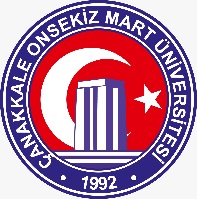 T.C.ÇANAKKALE ONSEKİZ MART ÜNİVERSİTESİİletişim Fakültesiİç Kontrol Standartları Eylem Planı İş Akış ŞemalarıDoküman KoduIAKS01T.C.ÇANAKKALE ONSEKİZ MART ÜNİVERSİTESİİletişim Fakültesiİç Kontrol Standartları Eylem Planı İş Akış ŞemalarıYayın Tarihi25.01.2021T.C.ÇANAKKALE ONSEKİZ MART ÜNİVERSİTESİİletişim Fakültesiİç Kontrol Standartları Eylem Planı İş Akış ŞemalarıRevizyon Tarihi26.03.2024T.C.ÇANAKKALE ONSEKİZ MART ÜNİVERSİTESİİletişim Fakültesiİç Kontrol Standartları Eylem Planı İş Akış ŞemalarıRevizyon Nov.1.1T.C.ÇANAKKALE ONSEKİZ MART ÜNİVERSİTESİİletişim Fakültesiİç Kontrol Standartları Eylem Planı İş Akış ŞemalarıSayfa Sayısı1T.C.ÇANAKKALE ONSEKİZ MART ÜNİVERSİTESİİletişim Fakültesiİç Kontrol Standartları Eylem Planı İş Akış ŞemalarıDoküman GüncelliğindenSorumlu PersonelFakülteSekreteriBilgi Edinme Talebi Süreci İş Akış AdımlarıSorumlu Kişiİlgili DokümanlarBilgi edinme dilekçesi Yazı İşlerine teslim edilir.Dilekçe yazı işlerine evrak kayıt için havale edilir.Dilekçenin yazı işlerinde evrak kaydından sonra, ilgili birime havale edilerek cevapverilmesi sağlanır.İşlem sonuSorumlu Birim/Personel: Fakülte Sekreterliği, Yazı İşleriYazı İşleriFakülteSekreteriÜBYS Sistemi1. Dilekçe